 Wichtige Angaben zur Patientensituation: 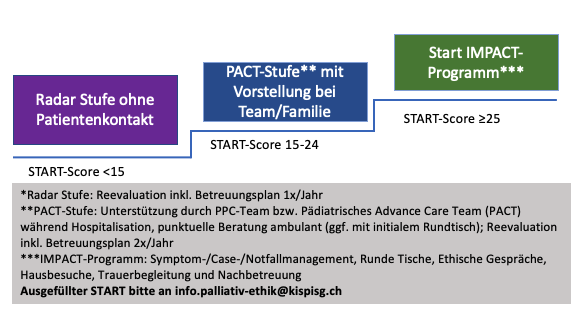 START-IMPACT* (Version 1.13p)Name Patient_inGeburtsdatumName Beurteiler_innen:Name fallführende Person (FFP) von FFP validiert / angepasst (sofern bekannt) an pallivia@hin.ch senden Falls Wohnort in Kantonen SG, GL, GR, AI, AR, TG, FL:  info.palliativ-ethik@kispisg.ch Datum Assessment Letztes UpdateSchnelltest**Schnelltest**Schnelltest**Krankheitsverlauf mit neg. Auswirkung auf Alltag des Kindes? 1 Grosse Belastung durch Behandlung? 1 Leidvolle Symptome des Kindes nur unzureichend kontrolliert? 1 Signifikante Belastung der Eltern, Geschwister, Familie? 1 Keine kurative Therapie für Grunderkrankung?2 Hohe Wahrscheinlichkeit, dass das Kind in den nächsten 6 Monaten sterben könnte („es würde mich nicht überraschen“)? 3 Besteht eine Möglichkeite, dass das Kind in den nächsten 2 Wochen versterben und dafür – mit Hilfe des PPC-Teams – ggf. noch zu Hause Zeit verbringen könnte? 4 Schnelltest-Summe:      HauptteilHauptteilHauptteilHauptteilThemaOptionenWertHinweise / ErgänzungenAltersgruppe des PatientenPrä-/Perinatal bis 4 Wochen4 Erhöhter Bedarf an PPC*- Kompetenzen  ±ambulantes NetzwerkAltersgruppe des Patienten1-6 Monat2 Hohe Priorität für ambulantes NetzwerkAltersgruppe des Patienten6 Monate-14 Jahre0 Altersgruppe des Patienten>14 Jahre2 Ggf. Transition in Setting für Erwachsene bei >16 Jahren vorbereiten.Behandlungs-/Betreuungsziel(das zutreffendste bitte ankreuzen – Einfachauswahl)Heilung (kann dank invasiven Massnahmen oder spontan eintreten)0 Geringe Wahrscheinlichkeit von Langzeitfolgen mit Beeinträchtigung der Lebensqualität      Behandlungs-/Betreuungsziel(das zutreffendste bitte ankreuzen – Einfachauswahl)Zeitlich befristete therapeutische/rehabilitative Massnahmen mit Verbesserung der Lebensqualität1 Behandlungs-/Betreuungsziel(das zutreffendste bitte ankreuzen – Einfachauswahl)Kontinuierliche ambulante Begleitung mit punktuellen Interventionen bei relativ stabiler Lebensqualität2 Behandlungs-/Betreuungsziel(das zutreffendste bitte ankreuzen – Einfachauswahl)Fokus auf Symptomlinderung mit teils gefährdeter Lebensqualität4 ±kurative ElementeBehandlungs-/Betreuungsziel(das zutreffendste bitte ankreuzen – Einfachauswahl)Förderung der Lebensqualität (Comfort-Care) ohne lebensverlängernde Massnahmen 6 ±Hoffnung auf Besserung und weitere therapeutische MassnahmenBehandlungs-/Betreuungsziel(das zutreffendste bitte ankreuzen – Einfachauswahl)Im Team besteht Uneinigkeit bzgl.  Behandlungs-/Betreuungsziel5       Rundtisch oder ethisches Gespräch sinnvoll? (Anmeldung)Nötige Massnahmen (Mehrfachauswahl möglich)Betreuungsplan ausfüllen/aktualisieren1        Rundtisch-Gespräch sinnvoll? (Anmeldung)Nötige Massnahmen (Mehrfachauswahl möglich)Ambulantes Netzwerk aufbauen1 Nötige Massnahmen (Mehrfachauswahl möglich)Psychosoziale und spirituelle Begleitung für die Familie 2 Auch falls bisher von Familie abgelehntNötige Massnahmen (Mehrfachauswahl möglich)Symptommangement ausbauen/verbessern 2 siehe Symptom- und Belastungsassessment Nötige Massnahmen (Mehrfachauswahl möglich)Besprechung/Aktualisierung Notfallplan / Reanimationsmassnahmen2 Nötige Massnahmen (Mehrfachauswahl möglich)Sicherstellung/Vorbereitung einer erweiterten Symptomkontrolle für Lebensendphase 8 (z.B. Morphin bei Dyspnoe und Trauerbegleitung)Dynamik von Komplikationen/Krisen/Krankheit (Einfachauswahl)In nächsten 12 Monaten ist eine anhaltende Verbesserung zu erwarten.0 Dynamik von Komplikationen/Krisen/Krankheit (Einfachauswahl)Es besteht aktuell eine stabile Situtation mit prognostischen Unsicherheiten. 2 Dynamik von Komplikationen/Krisen/Krankheit (Einfachauswahl)Es besteht aktuell eine stabile Situtation, jedoch mit zu erwartender Verschlechterung im Verlauf. 4 Dynamik von Komplikationen/Krisen/Krankheit (Einfachauswahl)Es besteht eine instabile Situation mit möglichen Krisen bzw. anhaltend schwieriger Symptomkontrolle– mit einem Versterben des Patienten in den nächsten 6 Monaten ist derzeit nicht zu rechnen.4 Dynamik von Komplikationen/Krisen/Krankheit (Einfachauswahl)Es sind wiederholte Krisen bzw. eine anhaltend schwierige Symptomkontrolle zu erwarten – ein Versterben des Patienten in den nächsten 6 Monaten würde das Team nicht überraschen.6 IMPACT/PPC-Angebot wird von mind. 1 Familienmitglied (inkl. Patient_in) gewünschtNein bzw. nicht bekannt0 IMPACT/PPC-Angebot wird von mind. 1 Familienmitglied (inkl. Patient_in) gewünschtJa bzw. bereits involviert2 IMPACT/PPC-Angebot wird von Team  gewünschtNein bzw. nicht bekannt0 IMPACT/PPC-Angebot wird von Team  gewünschtJa bzw. bereits involviert2 Bei Beurteilung ist Patient_in (bzw. Mutter, falls pränatal ausgefüllt):  ambulant        elektiv bzw. primär hospitalisiert       notfallmässig hospitalisiert  Bei Beurteilung ist Patient_in (bzw. Mutter, falls pränatal ausgefüllt):  ambulant        elektiv bzw. primär hospitalisiert       notfallmässig hospitalisiert  Hauptteil-SummeSumme [Schnelltest + Hauptteil]:      